Муниципальное бюджетное дошкольное образовательное                     учреждение детский сад  №2 «Рябинка»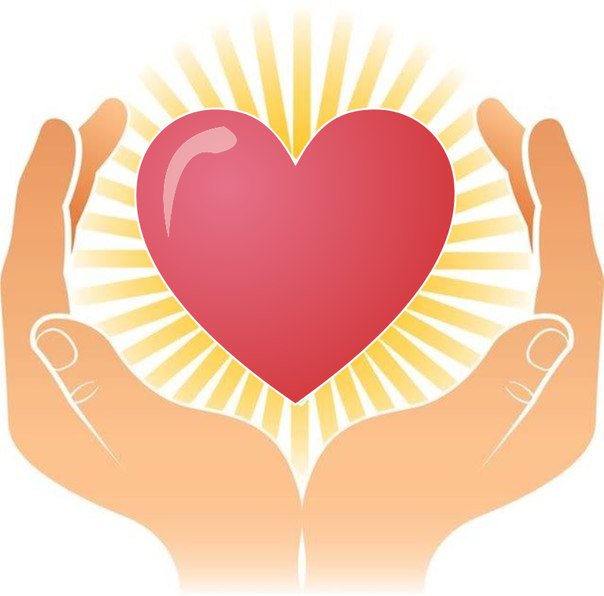 «Если постараться, можно всех увлечь,Добрыми делами радугу зажечь.Пусть радуга сияет людям с высоты,Все на свете сможем вместе – Я и Ты!»Проект«Добрые дела дошколят»(для детей старшего дошкольного возраста)Авторы проекта:Давыдова С.Н.Яблокова И.Ю.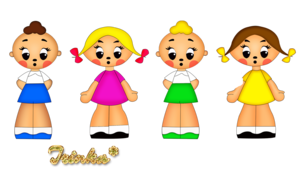 воспитатели подготовительной группы «Дружные ребята»г. Пошехонье, 2021г.Пояснительная записка     Человек – существо социальное. С первых дней своей жизни он окружен себе подобными. С самого начала своего пути он включен во взаимодействия. В процессе взаимодействия человек приобретает социальный опыт, который становится неотъемлемой частью личности. Процесс социализации неразрывно связан с общением, совместной деятельностью людей, приносящей пользу обществу.     В настоящее время большое значение в социальном обществе уделяется добровольческому труду. Институт волонтерства широко распространен во многих странах. Причем труд добровольцев с каждым годом становится все более значимым в городах России.     Волонтёр (фр. volontaire - доброволец) — любое физическое лицо, включая иностранных граждан и лиц без гражданства, которое вносит свой вклад в развитие волонтёрства, осуществляя волонтерскую деятельность.     Волонтёрская деятельность — это широкий круг деятельности, включая традиционные формы взаимопомощи и самопомощи, официальное предоставление услуг и другие формы гражданского участия, которая осуществляется добровольно на благо широкой общественности без расчета на денежное вознаграждение.Волонтерская деятельность это:•	посадка цветов, кустов и деревьев; •	помощь таким социальным категориям граждан как: престарелые, люди с ограниченными возможностями (инвалиды); •	помощь животным; •	благотворительные концерты и театральные выступления; •	экологические марши, уборка мусора и загрязнений; •	пропаганда здорового образа жизни и др.        Для волонтера ценны такие качества личности как трудолюбие, доброжелательность к окружающим людям, забота и бережное отношение к природе, отзывчивость и милосердие, сформированная  потребность к здоровому образу жизни.     Значение труда как фактора развития личности ребенка нашло отражение в истории отечественной педагогики: труды В.А. Сухомлинского, П.П. Блонского, А.С. Макаренко. Немаловажное значение имеют исследования Я.З. Неверович, Т.А. Марковой, показавшие, что основным мотивом, побуждающим детей к трудовой деятельности, является их желание помогать взрослым.      И.А. Княжева в своей диссертации «Педагогические условия воспитания и развития милосердия у детей старшего дошкольного возраста» рассматривает милосердие,   как умение пожалеть несправедливо обиженного, слабого, маленького, больного, независимо от их внешней привлекательности; бескорыстно помочь нуждающимся без напоминания и подсказки.Волонтерское движение имеет ряд особенностей при условии его организации  в дошкольном образовательном учреждении. Актуальность проблемы.           Федеральный государственный образовательный стандарт дошкольного образования определяет целевые ориентиры на этапе завершения дошкольного образования: «…ребёнок овладевает основными культурными способами деятельности, проявляет инициативу и самостоятельность в разных видах деятельности – игре, общении, познавательно-исследовательской деятельности, конструировании и в другом; способен выбирать себе род занятий, участников по совместной деятельности» (п. 4.6.).Детство - время активного социального "развертывания" растущего человека и освоения им социокультурных достижений и ценностей, период пробы и самоопределения в постоянно расширяющихся и усложняющихся контактах.Дошкольный возраст традиционно считается периодом интенсивной социализации. Современные дети живут и развиваются в совершенно новых социокультурных условиях. Чрезвычайная занятость родителей, разрыв поколений, изолированность ребёнка в семье и другие тенденции негативно отражаются на социализации современных детей. Эффективная социализация является одним из главных условий жизни ребенка в обществе в целом и личностной готовности ребёнка к школе, в частности. Ещё летом дети заметили, что малыши не всегда с желанием идут в детский сад, стали задавать вопросы: «Почему малыши плачут? Почему не хотят идти в детский сад? Они плачут, потому, что не умеют одеваться или потому что остаются одни без родителей? Может у них нет друзей? Как мы можем им помочь полюбить детский сад?» и др.Проблема: Отсутствие опыта у детей старшего дошкольного возраста социально - нравственной позиции, связанной с различными сторонами общественной жизни человека во всей их целостности и многообразии. Поэтому нас заинтересовала технология  эффективной социализации дошкольников «Дети – волонтёры» В.И. Чижмаковой. Эта технология компенсирует дефициты развития, поддерживает самостоятельность и инициативу и является инновационной.Это активная форма общения в детской среде. Она предполагает разновозрастное общение между детьми, помощь старших дошкольников младшим. Форма общения от сверстника к сверстнику  состоит в большом разнообразии коммуникативных действий,  при  которой ребёнок становится инициативным и самостоятельным в выборе способов проявления своих интересов. Новизна состоит в том, что организация волонтерского движения предполагается в  условиях детского сада. Цель проекта: Внедрение  волонтерской практики  в деятельность группы, направленную на развитие духовно – нравственной личности дошкольников. Задачи проекта:Для детей: - воспитать духовно-нравственную личность с активной жизненной позицией и творческим потенциалом, способной к гармоничному взаимодействию с другими людьми;- развивать самостоятельность и ответственность у дошкольников, навыков общения в разновозрастном коллективе;                                                                                          - привлечь детей старшего дошкольного возраста к работе в среде сверстников;                        - создать условий для самореализации дошкольников и повышения их социальной активности, при которой происходит передача опыта (игрового, социального) в естественной среде от старших к младшим;                                                                                      - возможность проявления инициативы при выборе для себя рода занятий, участников по совместной деятельности;                                                                                          - пропаганда здорового образа жизни (при помощи акций, тематических выступлений, конкурсов и др.).Для педагогов:1. Создать информационную базу.2.  Создать условия для благополучного и комфортного состояния детей.3. Повысить профессиональную компетентность.4. Поддерживать достижения детей, воспитывать чувство гордости за достигнутые результаты.Для родителей:1. Познакомить родителей (законных представителей) с проектом,  его целями и задачами.Вид проекта: Групповой, информационно-просветительский, индивидуально – развивающий.Участники проекта: Дети, родители, педагоги.Срок реализации: Октябрь 2020 - май 2021.Тип проекта: Долгосрочный. Предполагаемый результат:Участие детей в волонтерском движении поможет им освоить основную компетенцию, без которой человек не может жить - коммуникативную компетентность;Дети научатся вступать в контакт, высказывать свою точку зрения, слушать, понимать и принимать точку зрения собеседника, вести дискуссию;Они будут готовы решать социальные задачи, адекватно вести себя в различных жизненных ситуациях, в том числе и конфликтных;Важно, что у них не только сформируется негативное отношение к плохому, но и обеспечены способы социальной активности, позволяющие перейти от пассивного неодобрения к активным действиям в среде сверстников;.Внедрение волонтерского движения в группу на основе свободного объединения родителей, педагогов и детей,  приведет к более эффективному формированию у дошкольников таких качеств, как:                                                               - милосердие, ответственность, самостоятельность;                                                        - оптимизации детско-родительских отношений;                                                    - повышению рейтинга образовательного учреждения, так как всеми участниками проекта будет осознанно принято единое образовательное пространство «Семья – детский сад – социум»;Проект позволит привлечь родителей воспитанников в образовательный процесс ДОУ;Проект позволит организовать работу ДОУ благотворительной и добровольческой направленности, через взаимосвязь  поколений - дети, взрослые. В рамках проекта воспитанники:научатся проводить акции различной направленности: благотворительные, агитационные, информационно-просветительские;повысится интерес и стремление участвовать в добровольческой деятельности;станут участвовать в конкурсах и проектах социальной направленности;научатся презентовать себя и свою работу.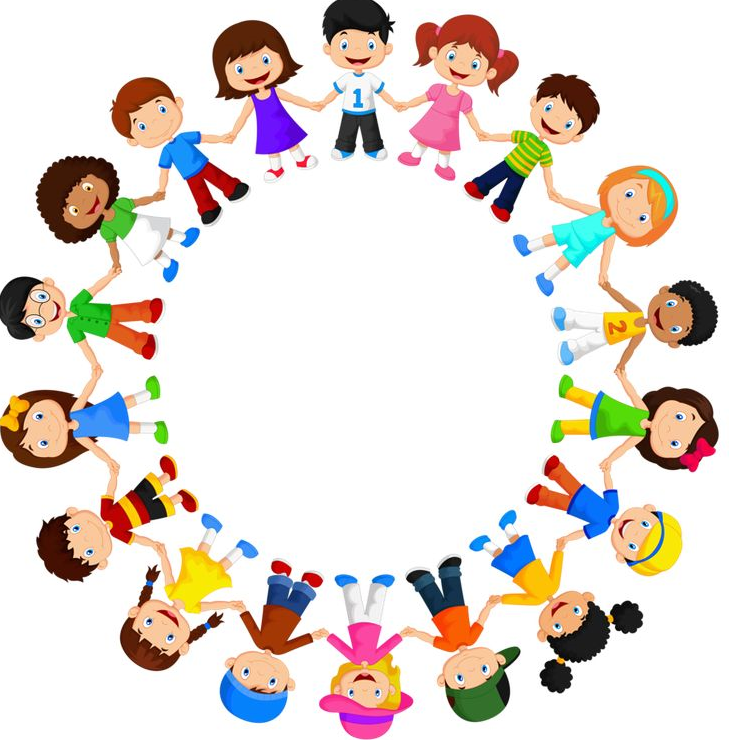 Наш девиз:"Людям мы несем добро,Свет улыбок и тепло.Помогаем от души:Мы уже не малыши!»Этапы реализации проекта:Первый этап (подготовительный)сбор информации, работа с методической литературой, составление плана работы над проектом;установить партнерские отношения с родителями, привлечь к совместному сотрудничеству; создание развивающей среды;социально – психологическая подготовка волонтёров.Второй этап (основной)путешествие в мир добрых поступков и дел;развитие волонтёрского движения, проведение акций и мероприятий.Третий этап (итоговый) подведение результатов, презентация работы над проектом.Продукты проекта:буклеты «Волонтёр – это актуально!», «Узнай о волонтёрстве», «Правила волонтёров»;акции;Создание альбома: «Кладезь народной мудрости - пословицы и поговорки о доброте, зле и взаимопомощи».Содержание проектаПлан работы волонтерского движенияИспользуемая литература.1. Социальная работа с молодежью / Учебное пособие / Под ред. Д.п.н. проф. Н. Ф. Басова - М.: Издательско - торговая корпорация «Дашков и К»; 2007. 382.2. Сборник методических материалов для проведения мероприятий по профилактике негативных явлений в молодежной среде. - Вологда, 2007.3. Гражданский кодекс Российской Федерации.4. Соколова О. Д. Памятка для волонтеров / О. Д. Соколова // Вологда: Изд. центр ВИРО, 2006. С. 3-20.5. Ожегов С. И, Шведова Н. Ю. Толковый словарь русского языка: 80000 слов и фразеологических выражений / Российская академия наук. Институт русского языка им. В. В. Виноградова - 4-е изд., дополненное. - М.: ООО «ИТИ ТЕХНОЛОГИИ», - 2003. С 94.6. Хулин А. А. Добровольчество как вид благотворительности / А. А. Хулин Социальная работа. - 2003. - №3. - С. 51-54.7. Циткилов П. Я. Информационно - методические материалы по организации работы с волонтерами / П. Я. Циткилов // Социальная работа. - 2007. - №5. - С. 58-60.Заключительный этап:Дети охотно вступают в общение с детьми и взрослыми. Выполняют элементарные правила культуры общения со взрослыми и сверстниками, стараются помогать, сочувствовать друг другу, уважать мнение другого. Стремится вести себя в соответствии с правилами поведения в разных ситуациях. Проявляют умение понять ситуацию и эмоциональное состояние окружающих.Дети  вступают в контакт, высказывают свою точку зрения, слушают, понимают и принимают точку зрения собеседника, ведут дискуссию.Они  готовы решать социальные задачи, адекватно вести себя в различных жизненных ситуациях, в том числе и конфликтных.Внедрение волонтерского движения в группу на основе свободного объединения родителей, педагогов и детей,  привело к более эффективному формированию у дошкольников таких качеств, как:                                                                       - милосердие, ответственность, самостоятельность;                                                                - оптимизации детско-родительских отношений.  Дети научились проводить акции различной направленности: благотворительные, агитационные, информационно-просветительские.Повысился интерес и стремление участвовать в добровольческой деятельности.Участвуют в конкурсах и проектах социальной направленности.Учатся презентовать себя и свою работу. Практическая значимость проекта:Успешная реализация проекта может стать прецедентом  в организации волонтерского движения в дошкольном образовательном учреждении. В результате реализации проекта воспитывающие взрослые и старшие дошкольники получат новые знания о волонтёрском движении, а также приобретут опыт участия в добровольческих мероприятиях. Мероприятия в рамках проекта позволят сформировать такие качества личности дошкольника как трудолюбие, толерантность, потребность в здоровом образе жизни, доброжелательность, бережное отношение к природе,  милосердие, что будет являться основой волонтёрской направленности личности ребёнка в дальнейшем. Предложенная система работы по организации волонтёрского движения может быть использована в ДОУ любого  вида и типа, при условии заинтересованных активных,  искренних, целеустремленных лидеров.Критерии оценки эффективности проекта:Доля (%) педагогов и родителей воспитанников, принявших участия в добровольческих акциях и мероприятиях детского садаУровень толерантности, трудолюбия, милосердия у детей  старшего дошкольного  возраста.Количество  партнеров - участников проекта.Механизм оценки:Отзывы целевых групп волонтерского движения (младшие дошкольники, пожилые,  другие детские сады)Диагностика.Анкетирование.Опрос.ПРИЛОЖЕНИЕНаш девиз:"Людям мы несем добро,Свет улыбок и тепло.Помогаем от души:Мы уже не малыши!»Правила деятельности волонтера:1. Если ты волонтер, забудь лень и равнодушие к проблемам окружающих.2. Будь ответственным!3. Обещаешь – сделай!4. Не умеешь – научись!5. Уважай других людей!6. Будь терпимым!7. Веди здоровый образ жизни! Твой образ жизни – пример для подражания.Кодекс волонтеров:1. Каждый становится волонтером добровольно2. Готовы доказать на деле:Здоровый дух – в здоровом теле!3. Знаем сами и малышей научим,Как сделать свое здоровье лучше!4. Акции – нужное дело и важное. Мы донести это хотим до каждого!5. Кто тренируется и обучается,У того всегда и все получается.6. День волонтера имел успех. Желающих много – берем не всех!7. Ситуаций опасных подальше держись. С нами веди интересную жизнь!Думай, когда отвечаешь “нет” и “да”И помни, что выбор есть всегдаМастер – класс для детей младшей группы «Научим малышей одеваться»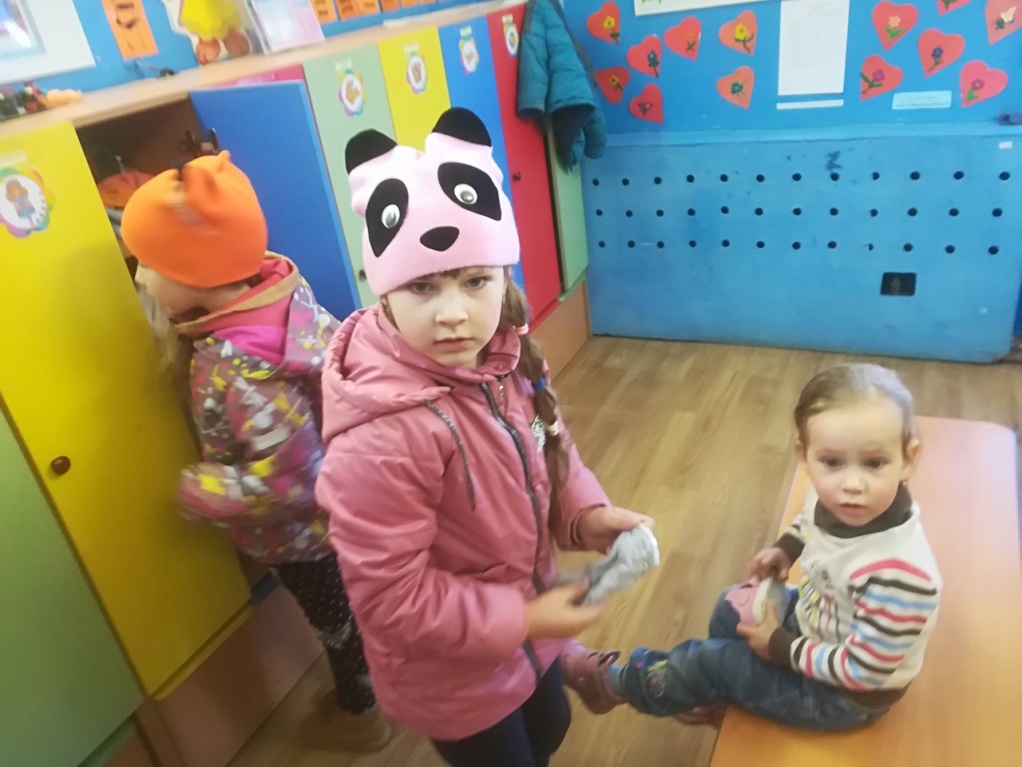 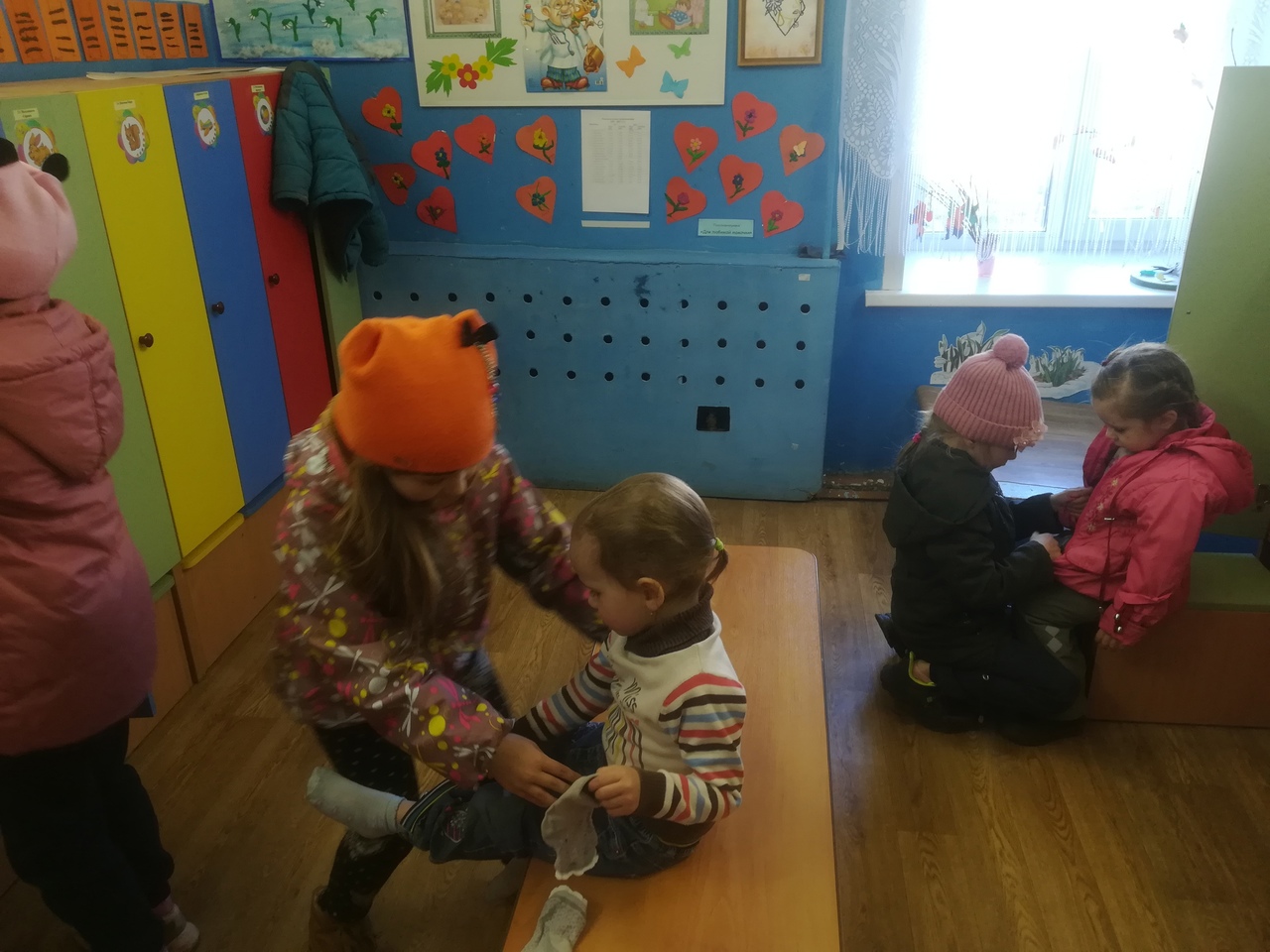 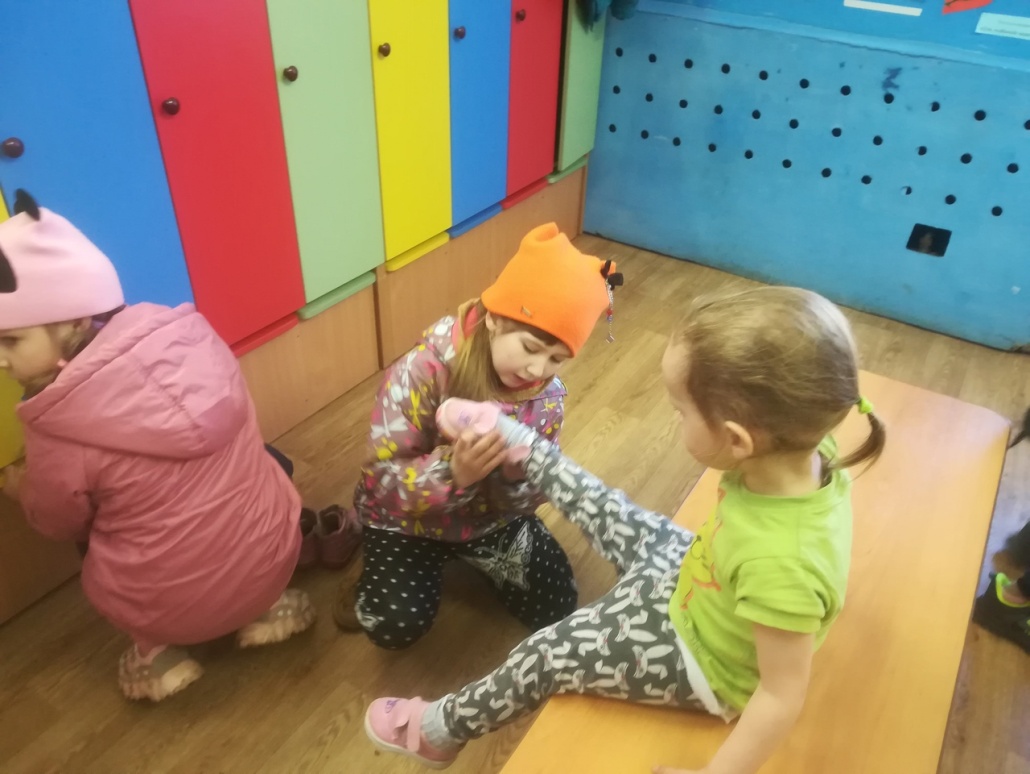 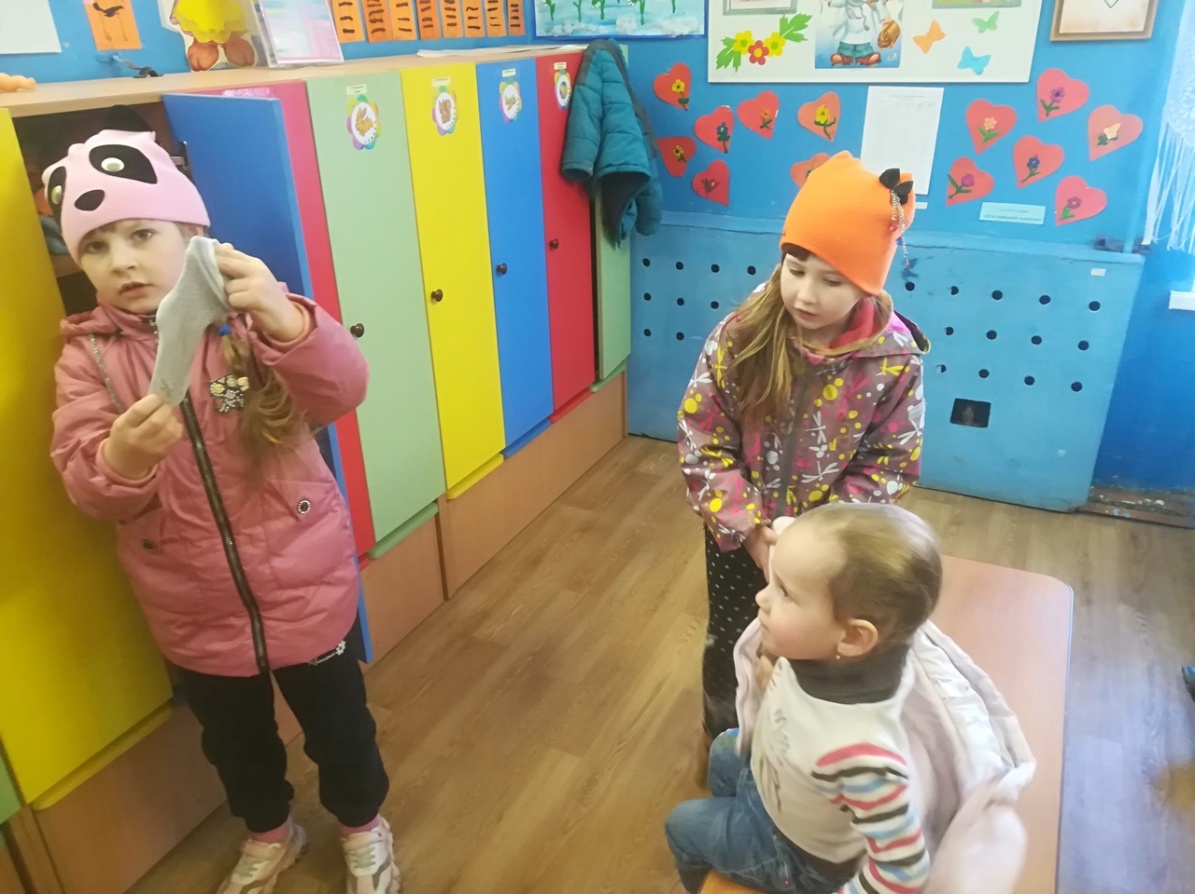 Мастер – класс для детей младшей группы«Научим малышей играть»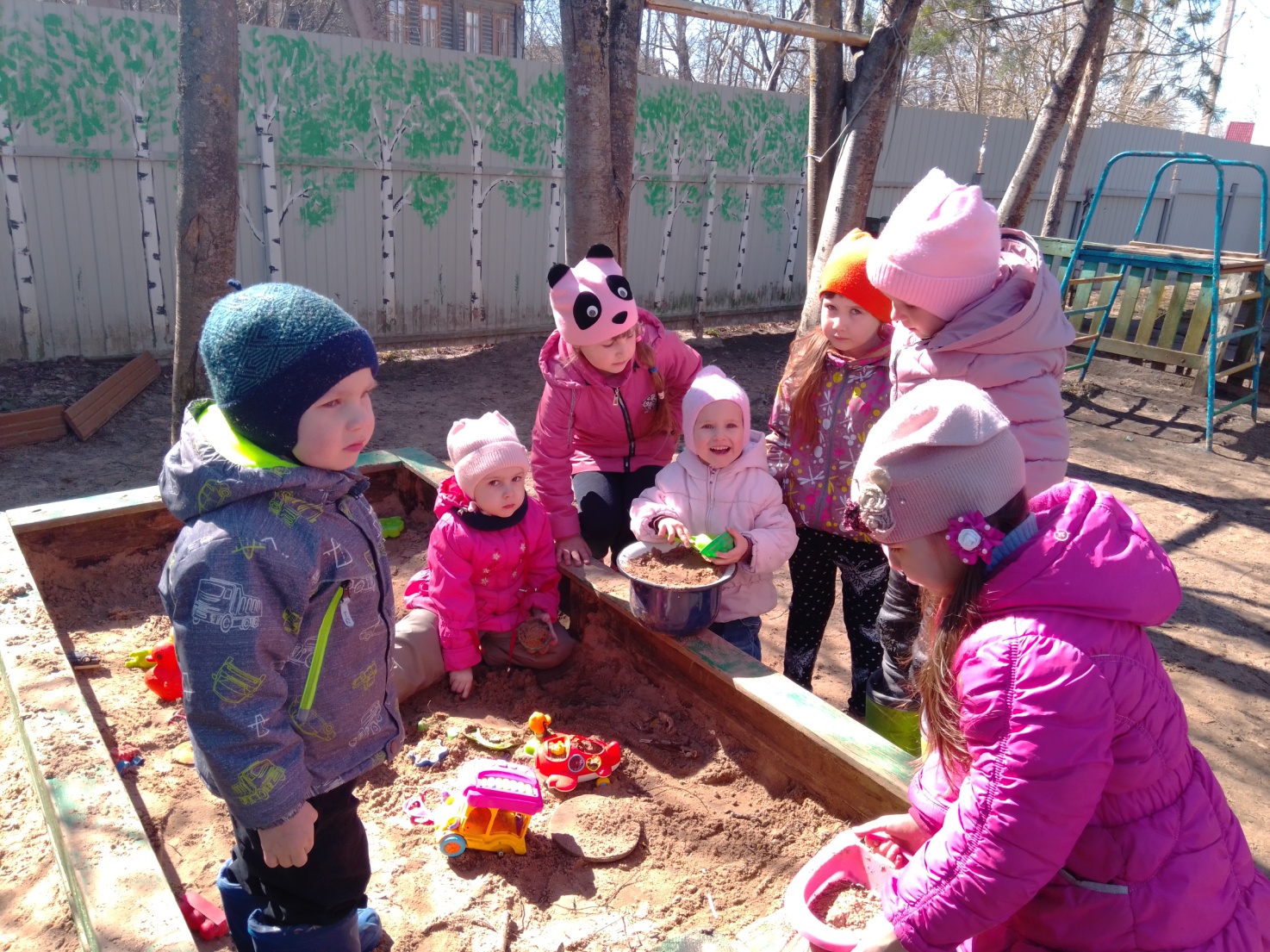 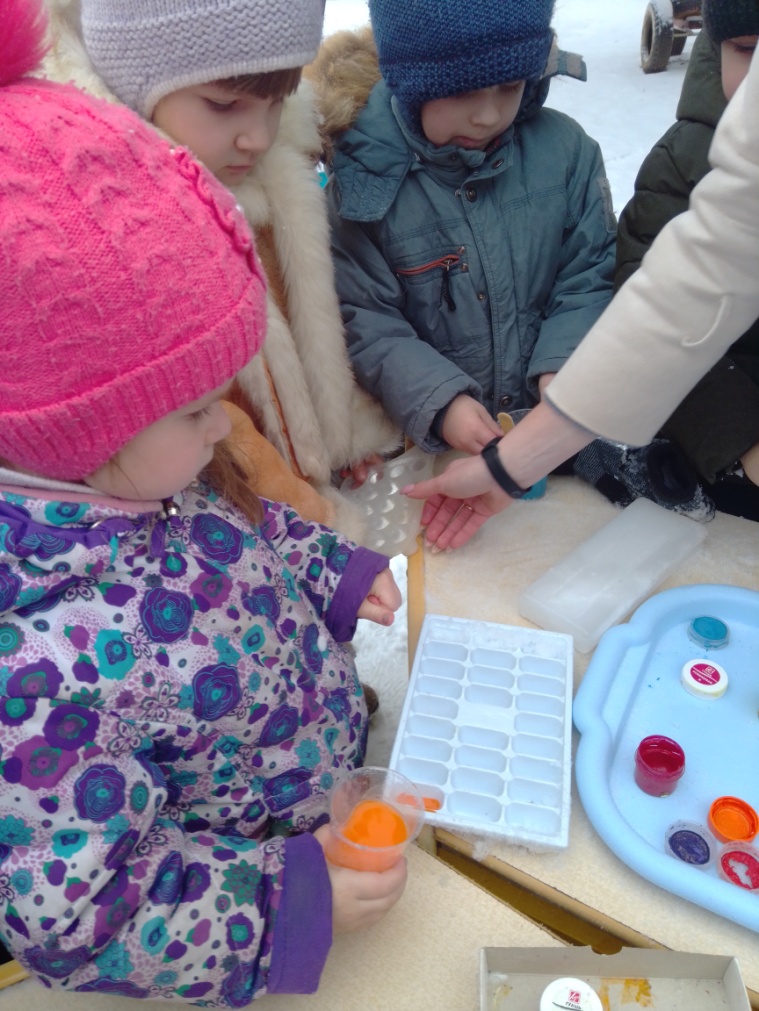 Трудовой десант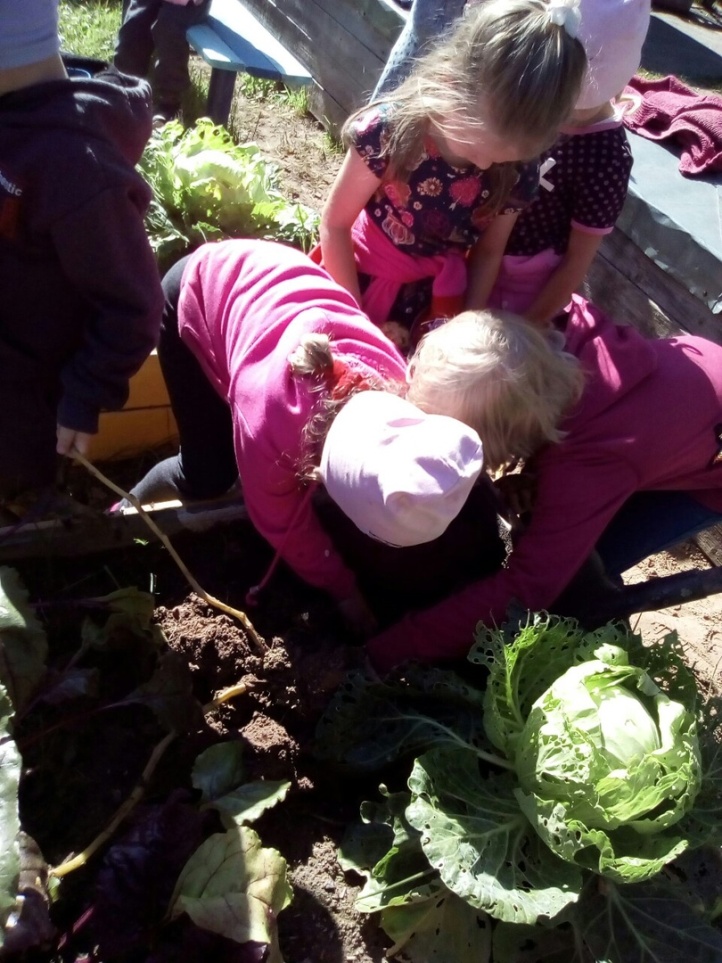 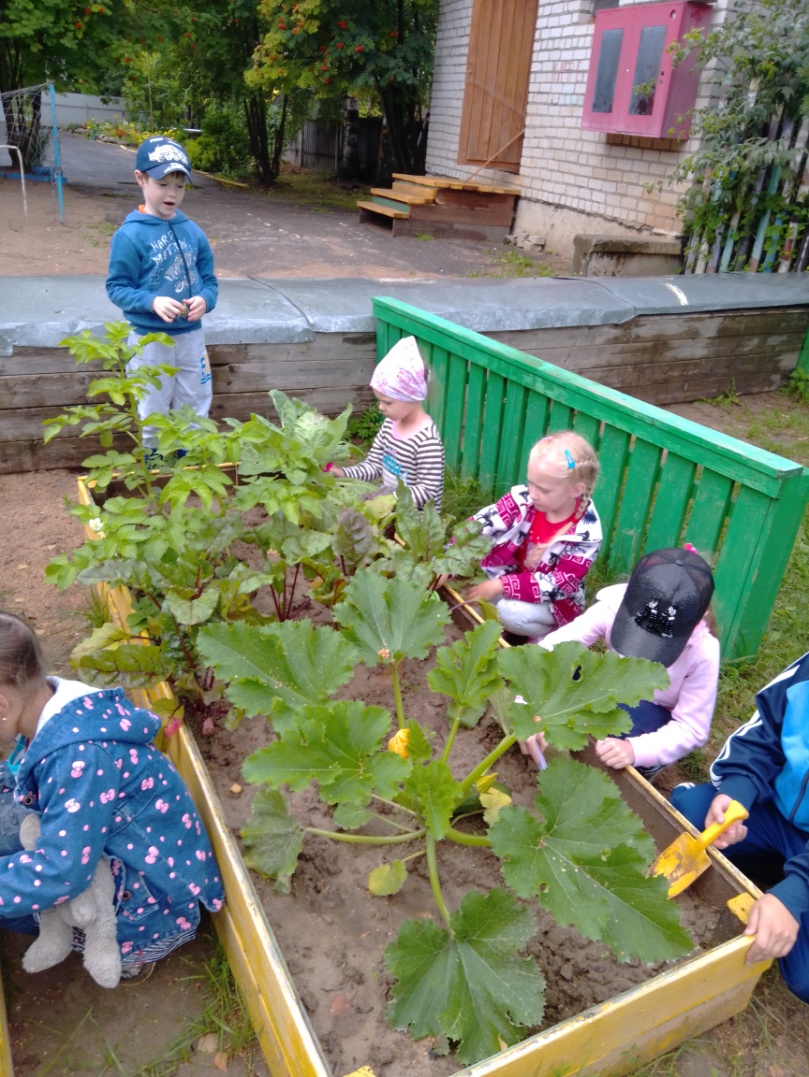 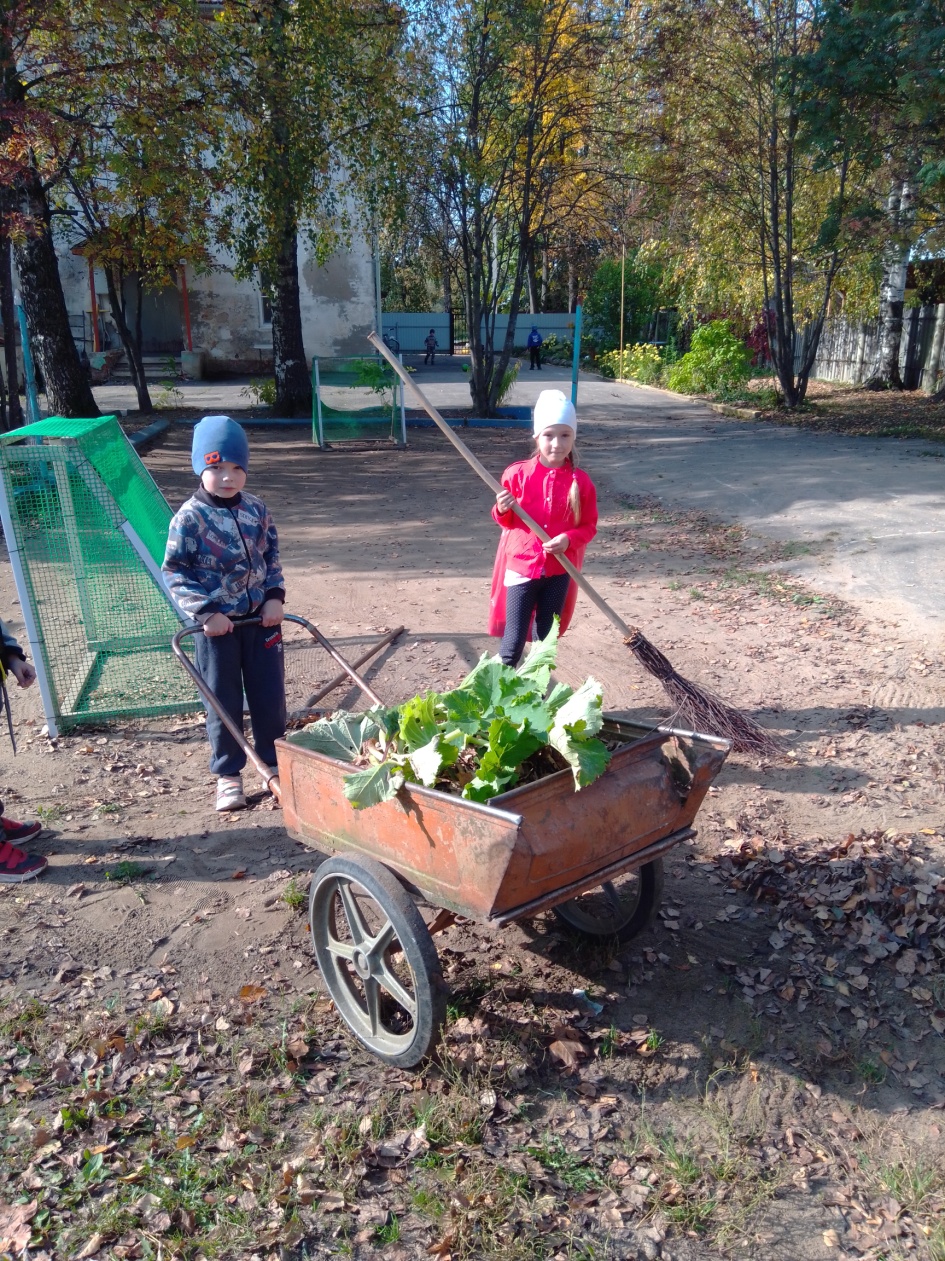 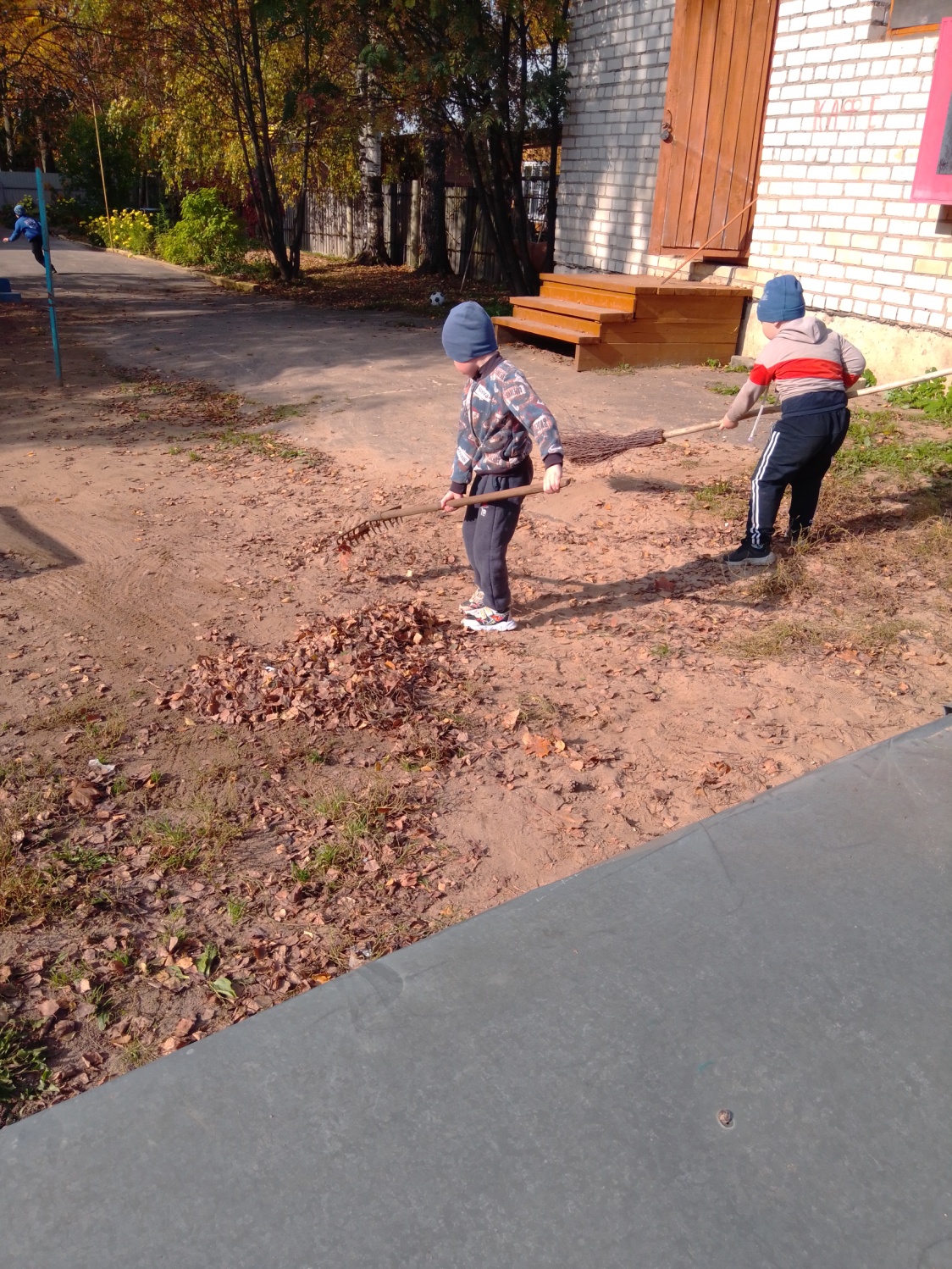 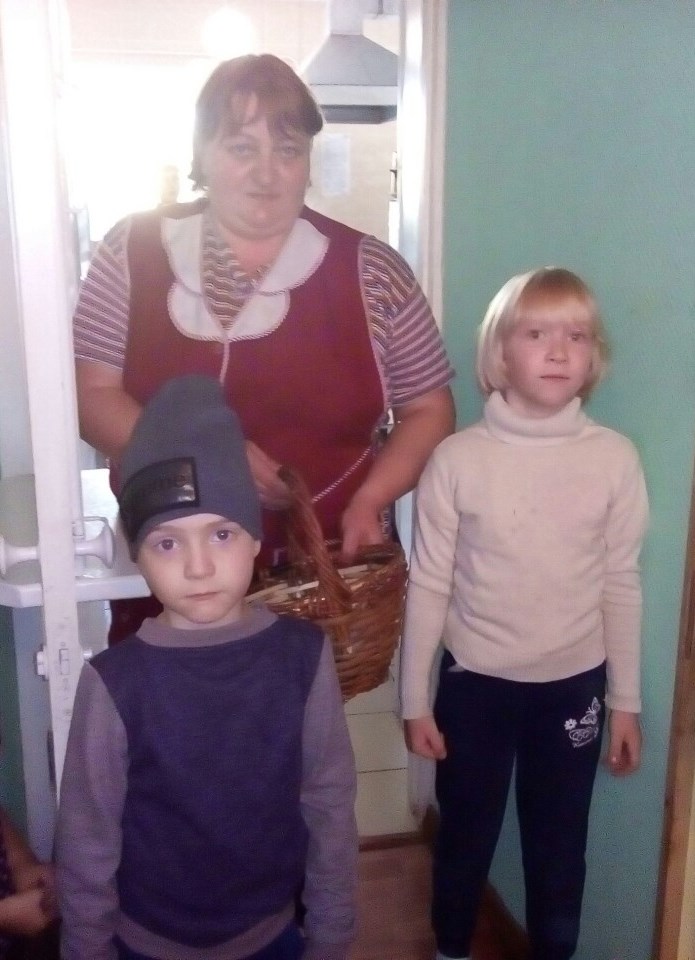 Оформление странички на сайте «Добрые дела дошколят»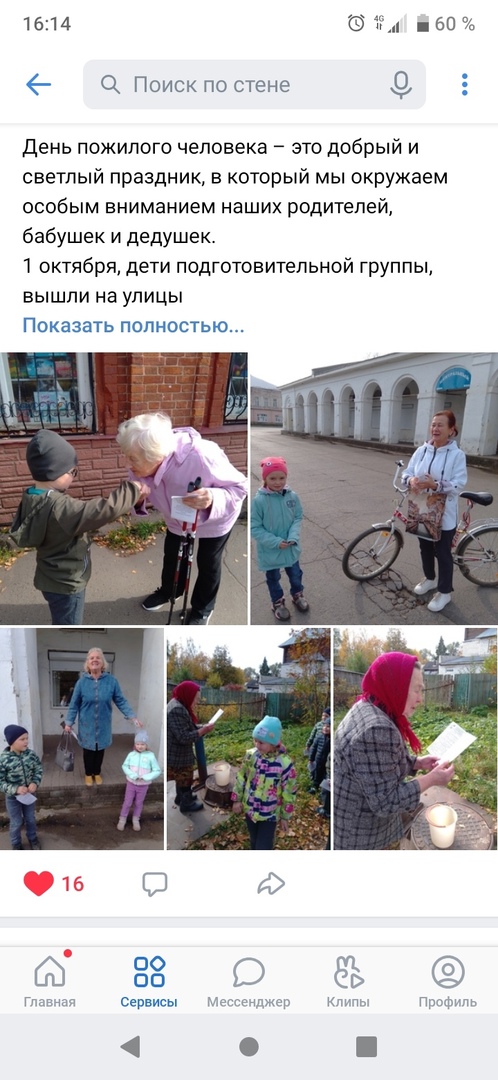 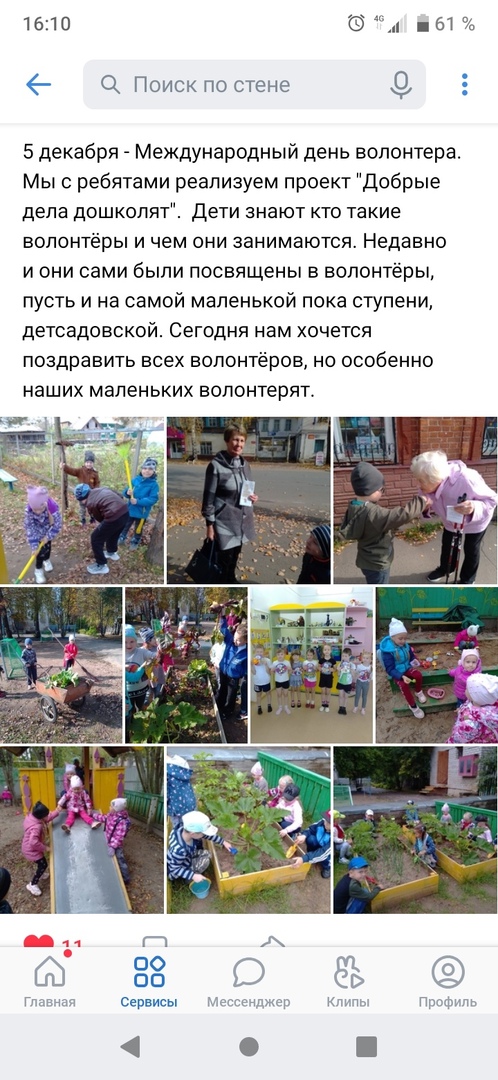 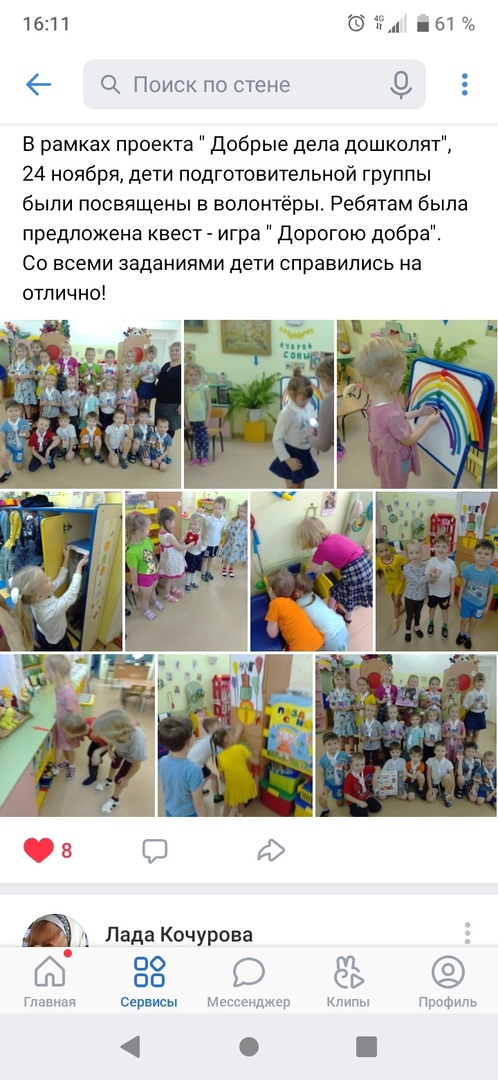 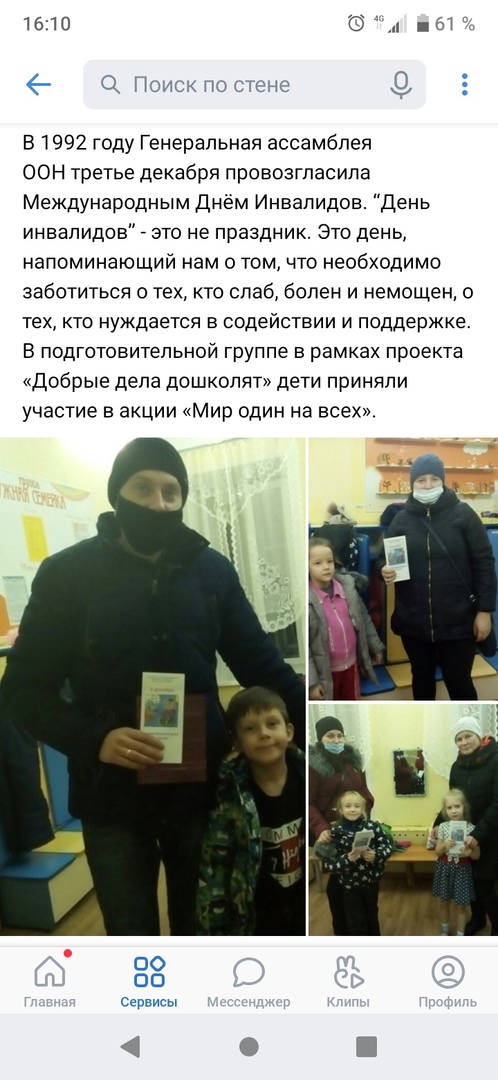 Подготовка к празднику  «День Матери»Выставка детских работ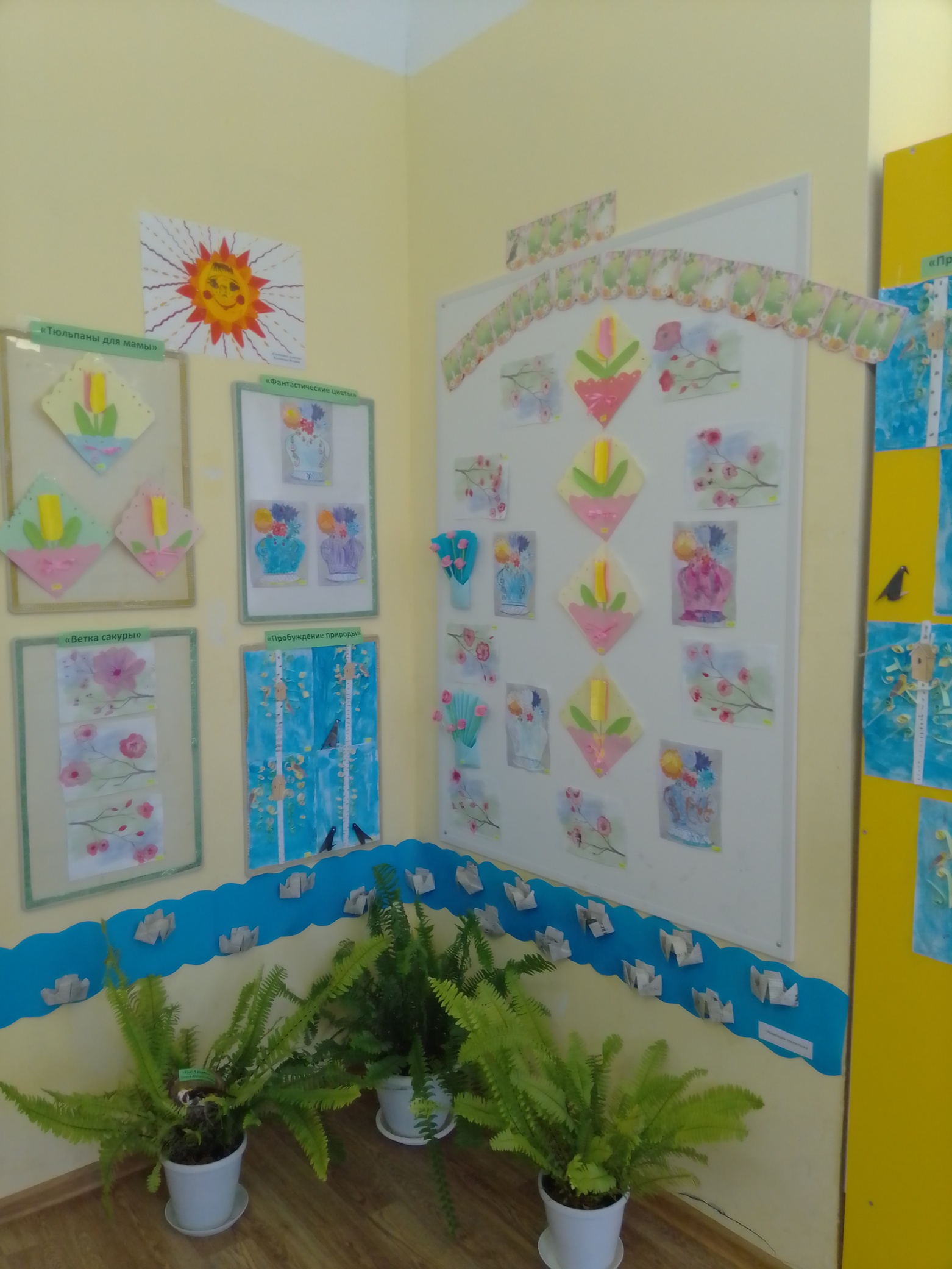 Мастер – класс для детей средней группы«Поможем правильно раскрашивать»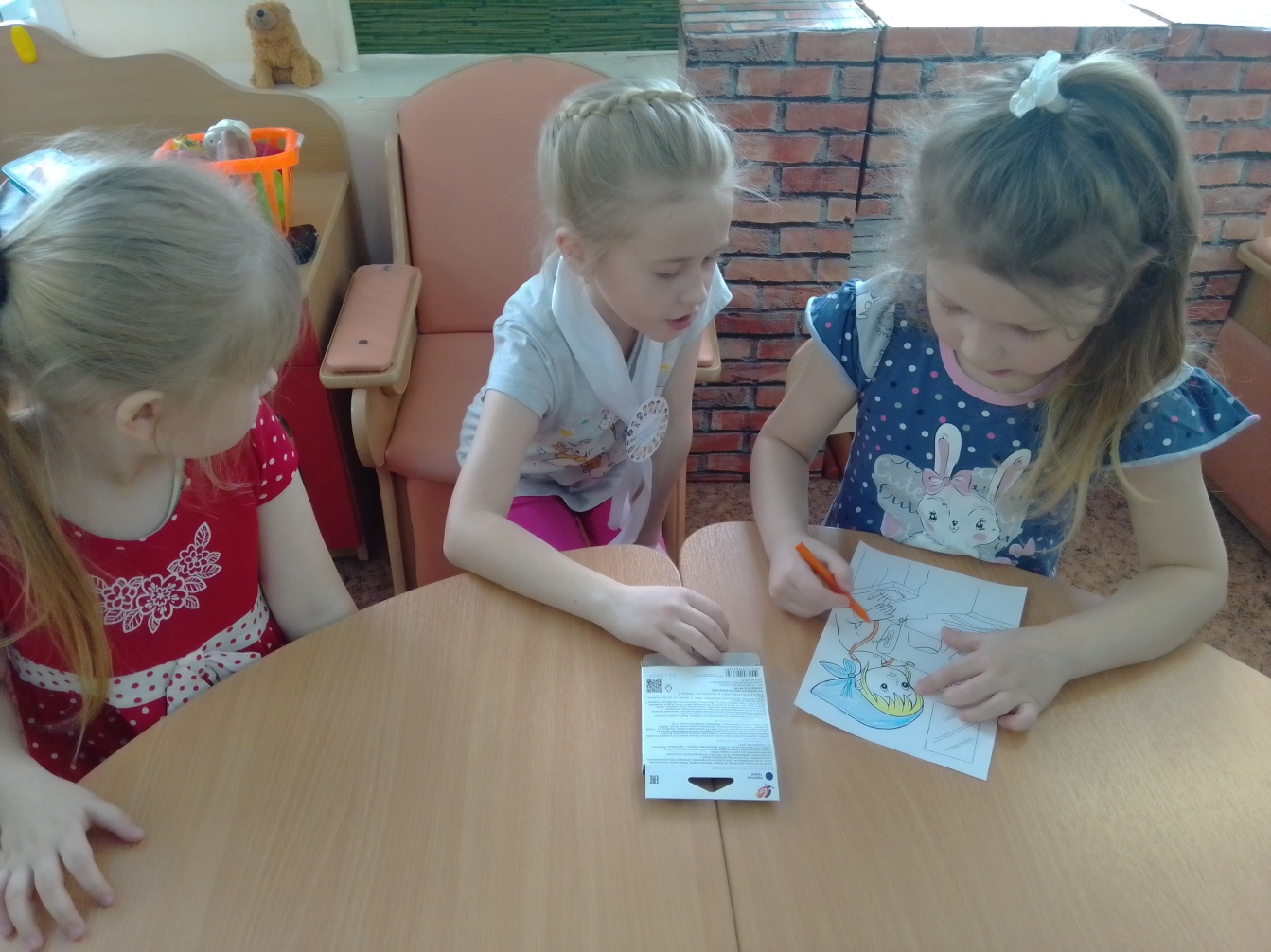 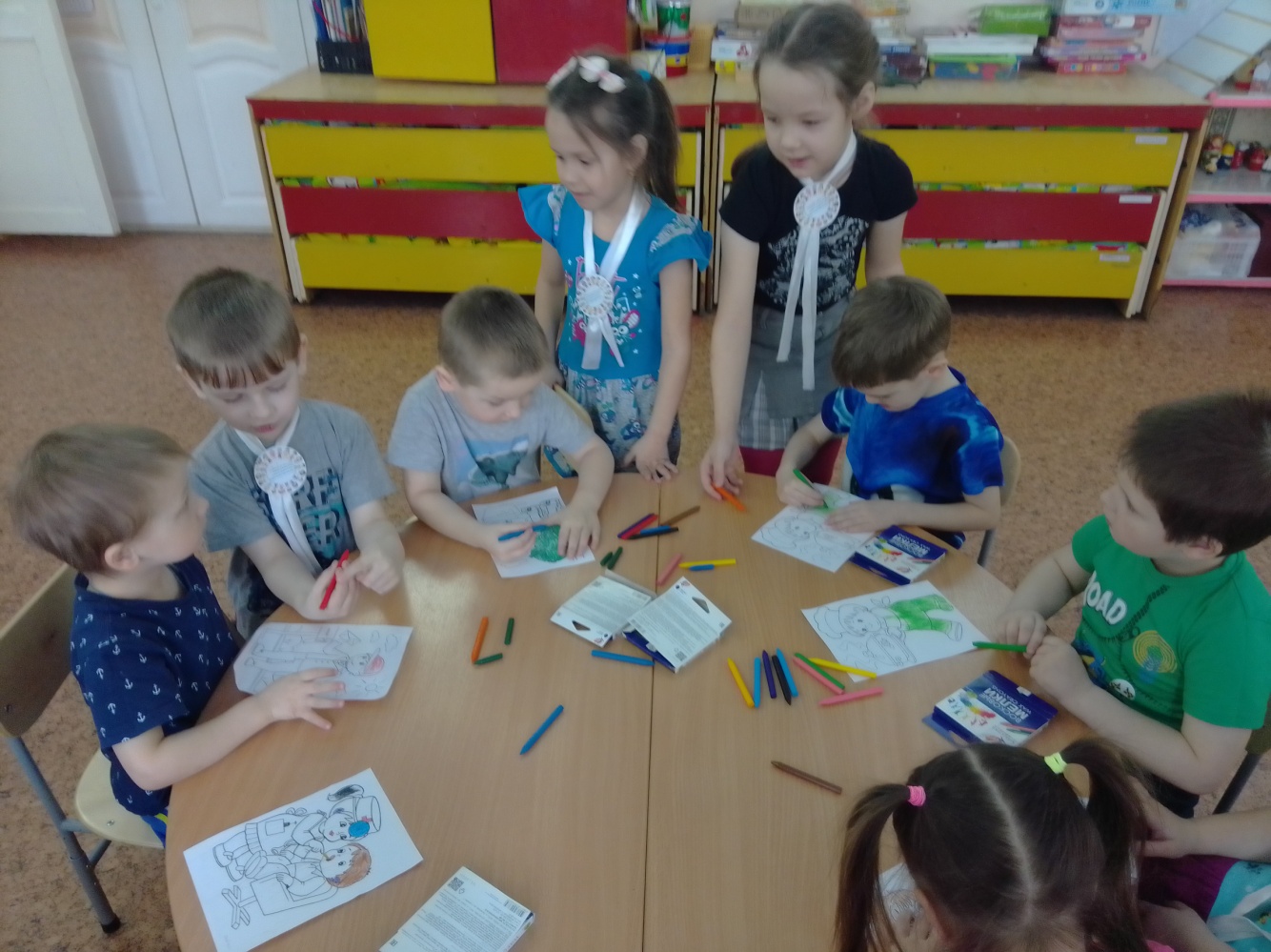 Интегративный театр «Кошкин дом»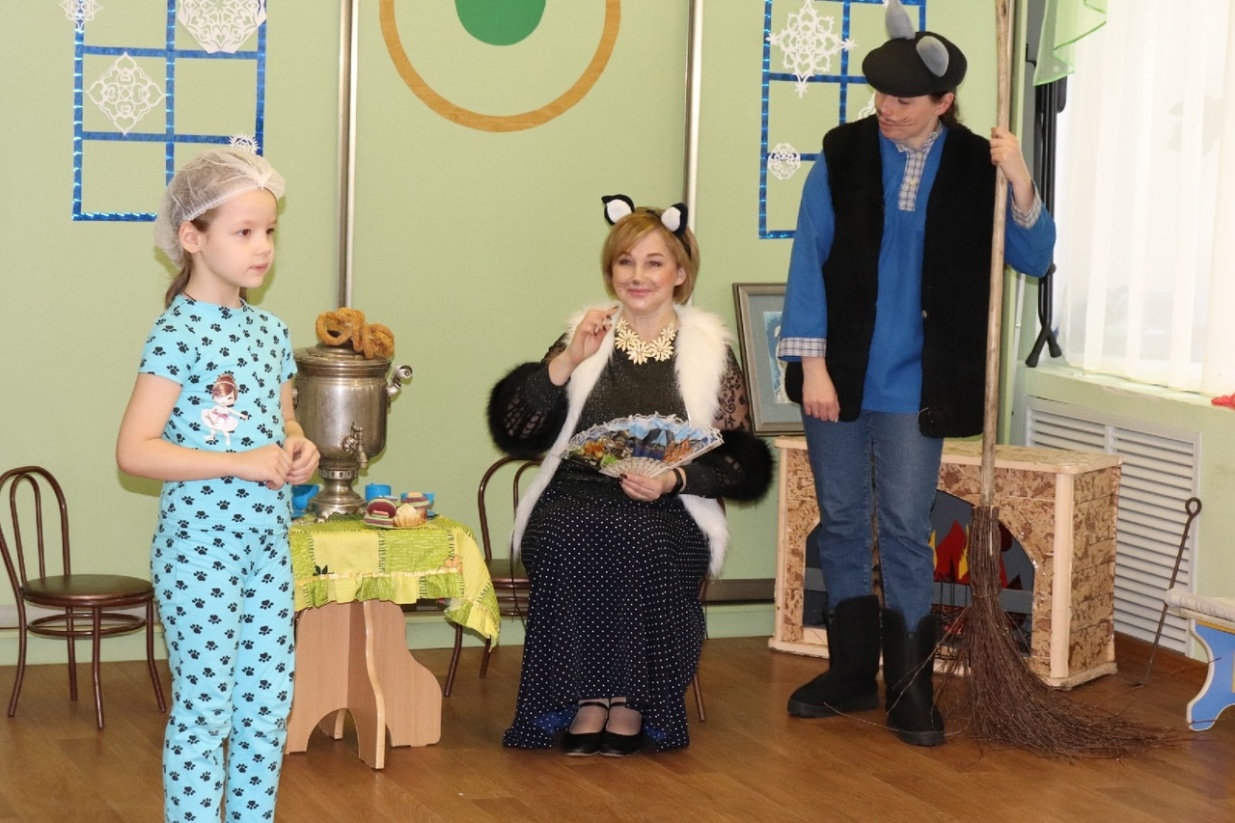 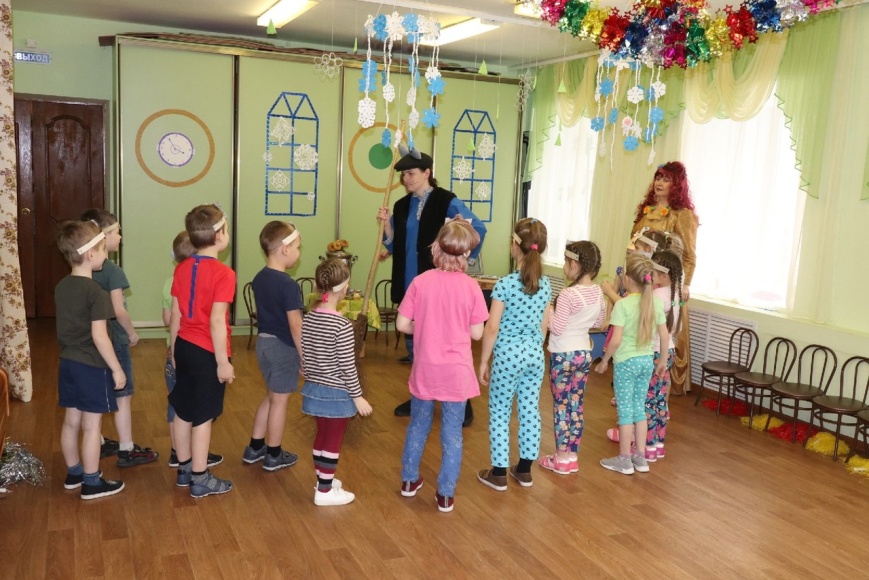 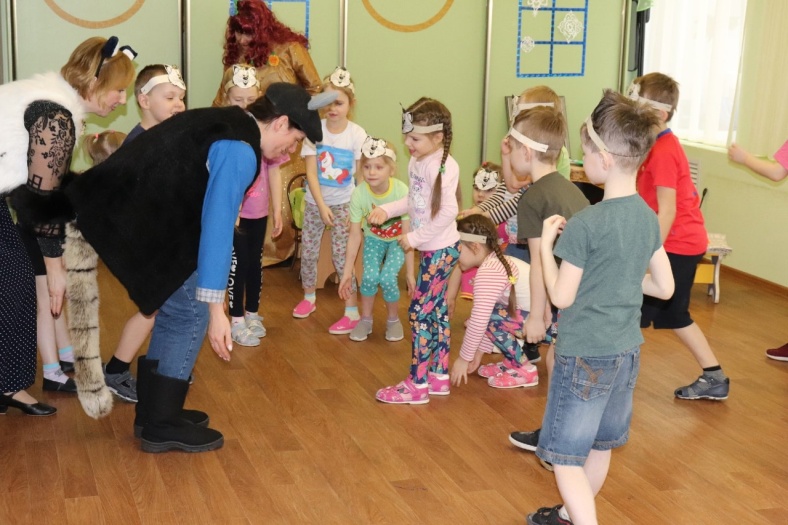 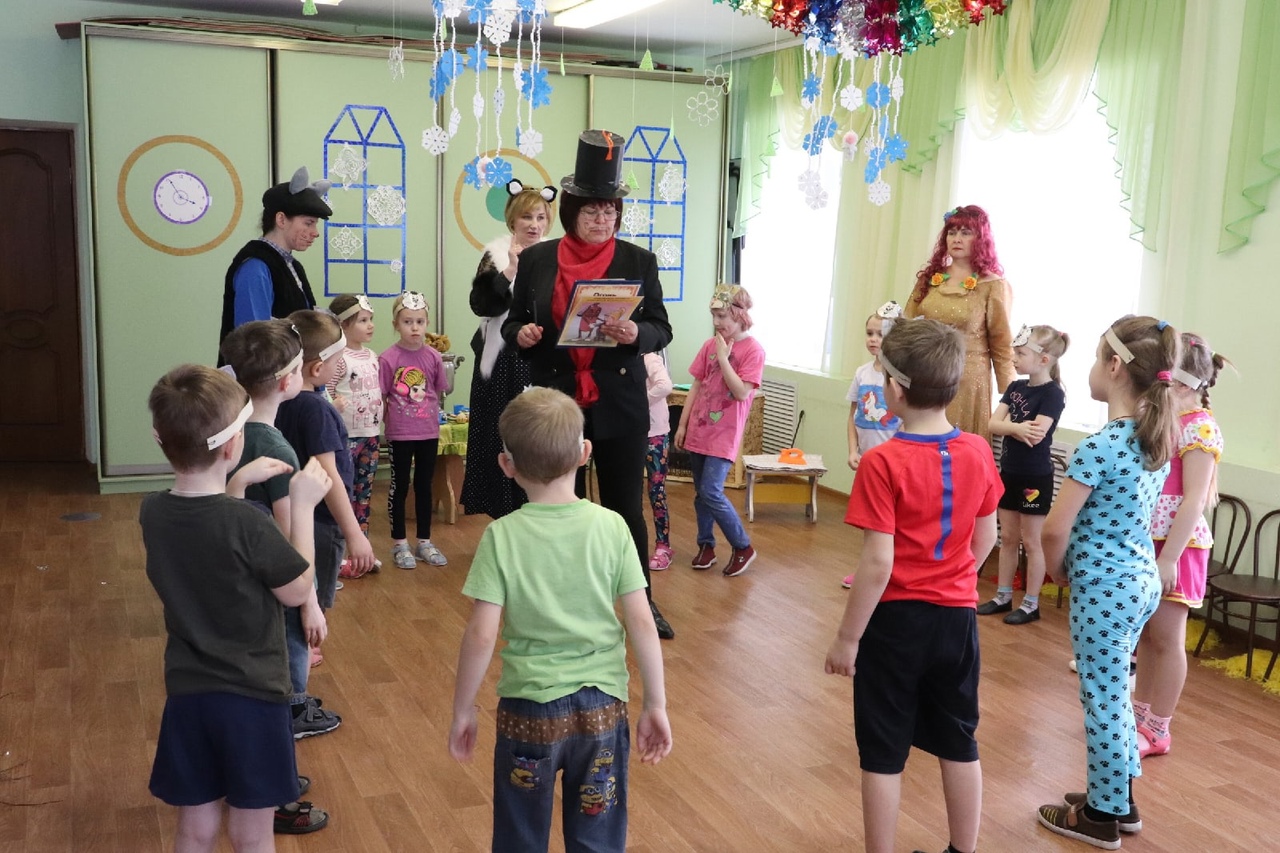 Марафон добрых дел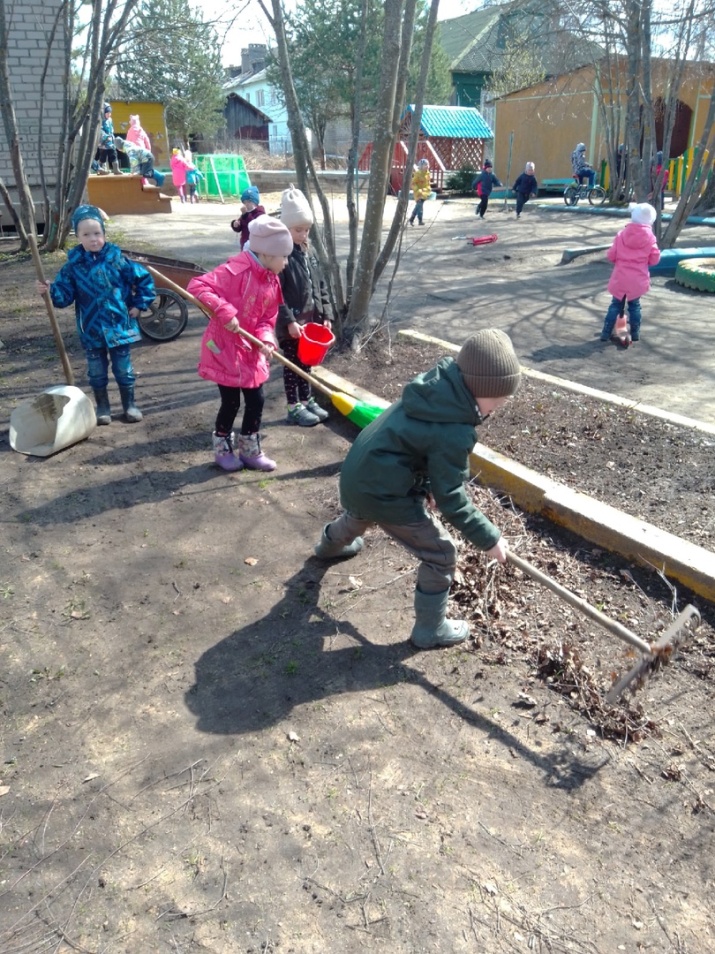 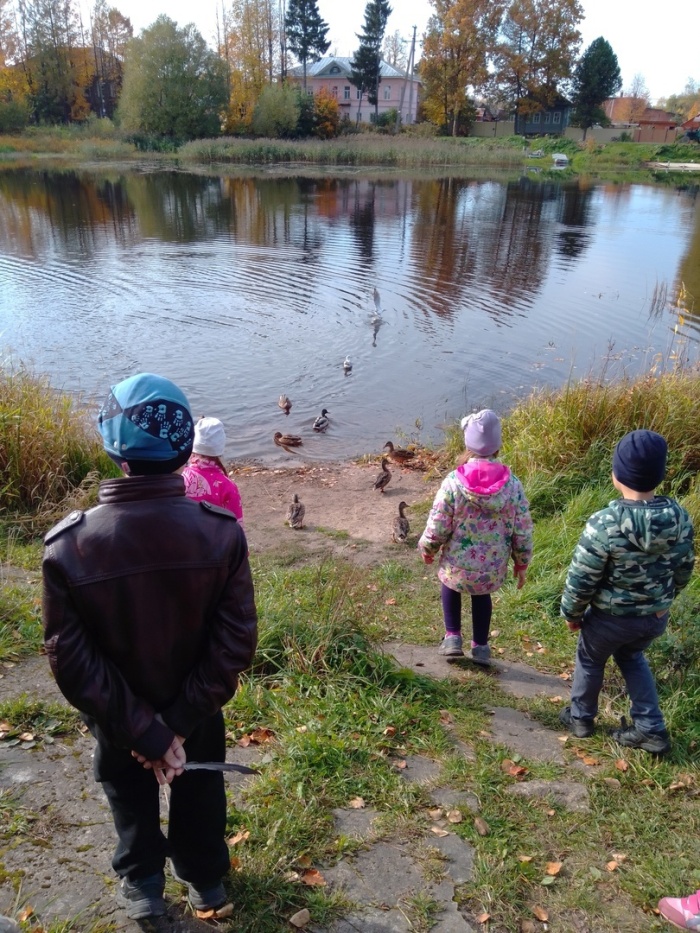 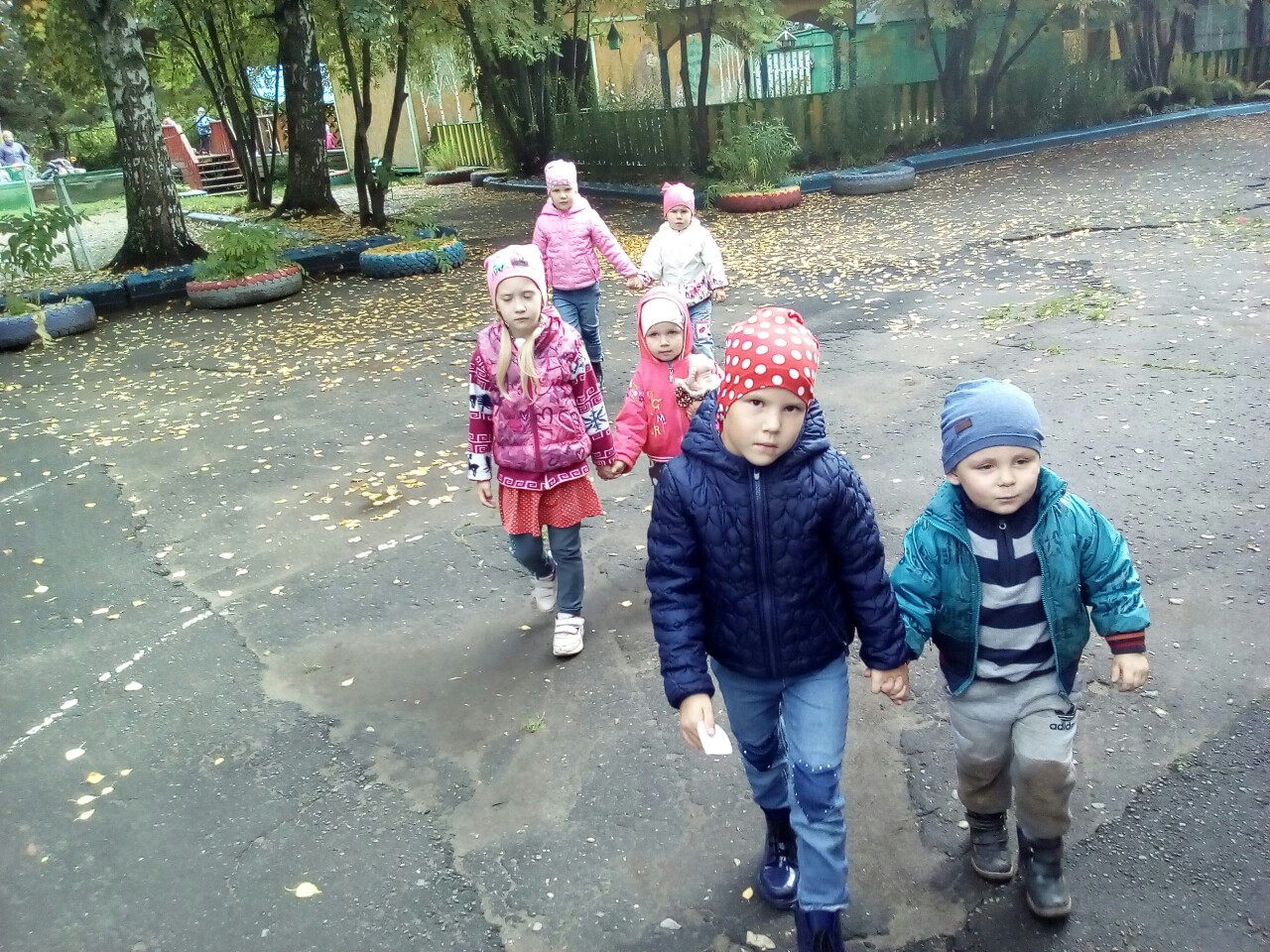 Акция  «Столовая для пернатых»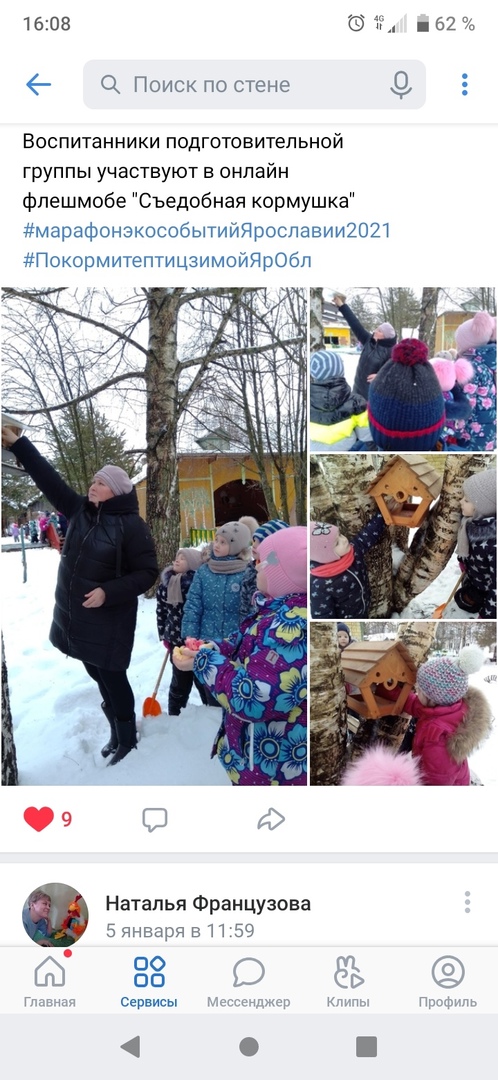 № Название мероприятия и цельОтветствен ныеСроки1.1.1.  Просмотр видео презентации «Дети – волонтеры».Цель: познакомить детей с новым понятием «волонтеры» и показать суть работы и помощи окружающим волонтерами.1.2. Беседа «Мы – маленькие волонтеры».Цель: формирование  у детей позитивных установок  на добровольческую деятельность; воспитание  духовно-нравственной личности с активной жизненной позицией, способности к совершенству и гармоничному взаимодействию с другими людьми.1.3. Торжественное мероприятие «Дорогою добра»( принятие в ряды волонтерского движения)Цель: Создание благоприятного эмоционального настроя на участие в волонтёрском движении.1.4. Участие в акции «Ты не один!» приуроченной ко дню пожилого человека. Цель: Формирование духовности, нравственно – патриотических чувств у детей дошкольного возраста по отношению к старшему поколению.1.5. «Научим малышей одеваться» Цель: Создать условия для развития самостоятельности, ответственности. Воспитывать желание помогать малышам.Воспита тели.Октябрь2020г.2.Воспита телиВ тече ние реали зации проекта.3.3.1. Акция «Мама – слово дорогое». (Ко Дню матери).Цель: Укрепление социального института семьи, развитие практических навыков позитивных внутрисемейных отношений и духовной культуры дошкольников.3.2. «Научим малышей играть», мастер – классы для детей младших групп.Цель: Создать условия для развития самостоятельности, ответственности инициативности. Воспитывать желание помогать малышам, научить их чему – то.Воспита телиНоябрь 2020г.4.4.1.Трудовой десант: - огород; наведение порядка; помощь волонтёров мл. дошкольникам и т.д. Цель: Воспитывать бережное отношение к природе, приучать детей к соблюдению чистоты на участке, развивать самостоятельность и ответственность у дошкольников, навыков общения в разновозрастном коллективе.4.2. Подготовка к празднику  «День Матери». Выставка детских работЦель: Формировать у детей благоприятную, радостную атмосферу праздника.Воспита телиВ течение проектаНоябрь 2020г.55.1. Акция «Мир один на всех» (для людей с ограниченными возможностями)» Цель: Вызвать у детей интерес и добрые чувства к людям с ограниченными возможностями; воспитать уважение, любовь к ним. Развивать у них чувства сострадания, любви, теплоты и нежности. 5.2. Конкурс новогодних поделок.Цель: Формирование и развитие творческого мышления и творческих способностей детей, желание через свой труд приносить пользу и радость другим людям.5.3 Акция  «Столовая для пернатых»Цель: Привлечь внимание детей  и взрослых к проблеме зимующих птиц. Воспитывать бережное отношение к природе.5.4. «Раскрась правильно» мастер – класс для детей средней группы.Цель: Воспитывать самостоятельность и инициативность.Воспита телиДекабрь2020г.6.6.1.Интегративный театр «Кошкин дом»Цель: Формирование у воспитанников умение правильно оценивать себя и других; воспитывать у детей такие качества, как доброта, щедрость, отзывчивость, возможность проявления инициативы.6.2.Акция «С Днём Рождения, любимый детский сад!»Цель: Изготовить открытки своими руками и поблагодарить наших дорогих педагогов за добросовестный труд в деле обучения и воспитания.Воспита телиЯнварь2021г.7.7.1. Марафон  «Добрых дел!»   Цель: Создать условия для воспитания доброты, милосердия,   возможность проявления инициативы при выборе для себя рода    занятий, участников по совместной деятельности.7.2. Участие в совместном спортивном досуге «Спорт, игра, дружба»,  посвященному 23 февраля.Цель: Организация активного отдыха детей и поддержание здорового образа жизни; создание благоприятной эмоциональной атмосферы.7.3. Подготовка подарка для папы.Цель: Привлекать детей к активному участию в подготовке к празднику, изготовлению сувениров – подарков папам, дедушкам, братьям.Воспита телиФевраль2021г.8.8.1. Акция «Подари улыбку другу».Цель: Способствовать повышению воспитанности и культурного уровня дошкольников, формированию навыков позитивного общения, нравственных качеств, созданию положительного благоприятного климата, обеспечивающего сближение и взаимопонимание.8.2. Беседа «Легко ли быть добрым?»   Цель: Создать условия для воспитания доброты,                    милосердия. Выявление правильного и ошибочного представлений о доброте и  добрых целях.8.3. «Самый главный человек на земле». (Изготовление подарка для мамы).Цель: Воспитывать чувство любви и уважения к близким и родным людям -   мамам, бабушкам.8.4. «Моя мама – лучше всех».Цель: Дать представление о том, что под собой подразумевает понятие «счастье»; развивать эстетические чувства; создание благоприятной эмоциональной атмосферы.8.5. Мастер – класс для детей младших групп «Каждой маме по цветку».Цель: Создание благоприятных условий для становления и гармоничного формирования ребёнка, пропаганда духовно – нравственных ценностей семейного воспитания, укрепление детско – родительских отношений.ВоспитателиМарт2021г.9.9.1. Акция «Мусору – нет!»Цель: Воспитывать бережное отношение к природе, приучать детей к соблюдению чистоты на участке, развивать самостоятельность и ответственность у дошкольников, навыков общения в разновозрастном коллективе.ВоспитателиАпрель2021г.10.10.1. Возложение цветов. «Никто не забыт, ничто не забыто…».Цель: Создать условия для формирования духовно богатого гражданина и патриота России; содействовать воспитанию уважения к культурному и историческому прошлому России, к защитникам Отечества, памяти павшим;10.2. Участие дошкольников в шествии «Бессмертный полк» по территории детского сада.  Цель: Воспитание чувства патриотизма у детей старшего дошкольного возраста. Сохранения в семье воспитанников памяти о родных – солдатах Великой Отечественной войны и участниках трудового фронта; воспитание чувства уважения к героическому прошлому России.10.3. Подведение итогов.  Награждение.ВоспитателиМай2021г.